FAX番号	０３-３５１０-０８５６　　　　　　　　ページ　１/２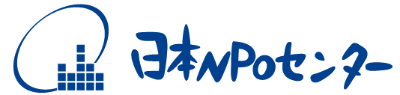 送付先メール	taiwa@jnpoc.ne.jpNPOと行政の対話を促進するための基礎講座申込用紙（全2ページ）下記にご記入の上、ファクシミリまたはEメールにて、このWordファイルをお送りください。申込用紙のご記入内容を事務局にてフォームに登録します。申込完了メールがフォームシステムから届きますのでご確認ください。※本講座の内容・参加費について、詳しくは https://www.jnpoc.ne.jp/?p=22038 でご確認ください。●お申込み：	お申込み「お一人様ごと」にご記入・お申込みください。●申込み締切り：	第1回：5/28〆切（開催日：6/2）　第2回：6/21〆切（開催日：6/25）●定　員：	100名（先着順/定員に達し次第締切り）（注）Wordでご記入される場合、チェックボックス□をクリックすると「✓」マークが記入されます。次ページにつづく ↓ページ　２/２参加費のお支払いについて以上参加者(★必須)ふりがなふりがな参加者(★必須)お名前お名前姓姓名メールアドレス（★必須）メールアドレス（★必須）メールアドレス（★必須）＠＠＠電話番号 (★必須)電話番号 (★必須)電話番号 (★必須)　　　（　　　　　　 ）           　　　     －　　　（　　　　　　 ）           　　　     －　　　（　　　　　　 ）           　　　     －ご所属（★必須）該当箇所に✓してください。ご所属（★必須）該当箇所に✓してください。ご所属（★必須）該当箇所に✓してください。 行政　　　 NPO (任意団体含む)	 NPO支援センター 学生　　  研究機関	　　　 企業	        その他 行政　　　 NPO (任意団体含む)	 NPO支援センター 学生　　  研究機関	　　　 企業	        その他 行政　　　 NPO (任意団体含む)	 NPO支援センター 学生　　  研究機関	　　　 企業	        その他ご所属団体名称　(★必須)ご所属団体名称　(★必須)ご所属団体名称　(★必須)ご所属先の所在地（都道府県）ご所属先の所在地（都道府県）ご所属先の所在地（都道府県）　　　　　　　　　　　　　　　　　　都・道・府・県　　　　　　　　　　　　　　　　　　都・道・府・県　　　　　　　　　　　　　　　　　　都・道・府・県行政の方(任意)行政の方(任意)部署・課いまの部署での所属年数１年目　　　２年目３年目　　　４年目５年以上いまの部署での所属年数１年目　　　２年目３年目　　　４年目５年以上行政の方(任意)行政の方(任意)役職名いまの部署での所属年数１年目　　　２年目３年目　　　４年目５年以上いまの部署での所属年数１年目　　　２年目３年目　　　４年目５年以上参加講座　 (★必須)該当箇所に✓してください。参加講座　 (★必須)該当箇所に✓してください。参加講座　 (★必須)該当箇所に✓してください。 第1回「NPOと行政の役割を理解する」 第2回「 NPOと行政の協働のあり方を知る」 第1回「NPOと行政の役割を理解する」 第2回「 NPOと行政の協働のあり方を知る」 第1回「NPOと行政の役割を理解する」 第2回「 NPOと行政の協働のあり方を知る」本講座への参加理由 （任意）本講座への参加理由 （任意）本講座への参加理由 （任意）Zoom（ズーム）ウェビナーの事前視聴テストについて (★必須)Zoom（ズーム）ウェビナーの事前視聴テストについて (★必須)Zoom（ズーム）ウェビナーの事前視聴テストについて (★必須) 希望する　　　　　　　 希望しない 希望する　　　　　　　 希望しない 希望する　　　　　　　 希望しない参加者名簿（氏名・ご所属）
の記載について(★必須)参加者名簿（氏名・ご所属）
の記載について(★必須)参加者名簿（氏名・ご所属）
の記載について(★必須)当日共有予定の参加者名簿への「氏名・ご所属」記載についてお知らせください。 同意する　　　　　　　 同意しない当日共有予定の参加者名簿への「氏名・ご所属」記載についてお知らせください。 同意する　　　　　　　 同意しない当日共有予定の参加者名簿への「氏名・ご所属」記載についてお知らせください。 同意する　　　　　　　 同意しない今後、当センターからの情報提供を希望されますか（★必須）今後、当センターからの情報提供を希望されますか（★必須）今後、当センターからの情報提供を希望されますか（★必須） 希望する　　　　　　  希望しない 希望する　　　　　　  希望しない 希望する　　　　　　  希望しない発行が必要な書類(★必須) 請求書のみ　　　 領収書のみ 請求書・領収書の両方 いずれも不要 請求書のみ　　　 領収書のみ 請求書・領収書の両方 いずれも不要請求書・領収書の送付方法　（★請求書・領収書が必要な方のみ） ａ．EメールでPDFファイル(捺印あり)を受け取る ｂ．郵送で原本を受け取る ａ．と ｂ．の両方を受け取る ａ．EメールでPDFファイル(捺印あり)を受け取る ｂ．郵送で原本を受け取る ａ．と ｂ．の両方を受け取る請求書・領収書送付先住所　（★郵送希望の方のみ）※都道府県名から記入願います。※宛先は、指定がない場合はお申込者になります。郵便番号〒　　　 　　－請求書・領収書送付先住所　（★郵送希望の方のみ）※都道府県名から記入願います。※宛先は、指定がない場合はお申込者になります。都道府県請求書・領収書送付先住所　（★郵送希望の方のみ）※都道府県名から記入願います。※宛先は、指定がない場合はお申込者になります。市区町村番地請求書・領収書送付先住所　（★郵送希望の方のみ）※都道府県名から記入願います。※宛先は、指定がない場合はお申込者になります。マンション・ビル名同じ組織から複数人が参加される場合の支払い方法 (★必須) 一括で支払う→支払いを取りまとめる方の所属団体名【　　　　　　　　　　　　】部署名【　　　　　　　　　　　　　　】お名前（フルネーム）【　　　　　　　　　】 個別に支払う 参加者は自分のみ 一括で支払う→支払いを取りまとめる方の所属団体名【　　　　　　　　　　　　】部署名【　　　　　　　　　　　　　　】お名前（フルネーム）【　　　　　　　　　】 個別に支払う 参加者は自分のみ請求書や領収書に記載する宛名、但し書き、書式指定等（任意）請求書や領収書の発行について何らかの指定がある方請求書や領収書の発行について何らかの指定がある方【その他 通信欄】ご記入ください。（任意）※何らかの理由で、Zoom（ズーム）ウェビナーでご参加いただけない方は、下記にチェックしてください。 Zoom（ズーム）ウェビナー以外の方法を希望する【その他 通信欄】ご記入ください。（任意）※何らかの理由で、Zoom（ズーム）ウェビナーでご参加いただけない方は、下記にチェックしてください。 Zoom（ズーム）ウェビナー以外の方法を希望する【その他 通信欄】ご記入ください。（任意）※何らかの理由で、Zoom（ズーム）ウェビナーでご参加いただけない方は、下記にチェックしてください。 Zoom（ズーム）ウェビナー以外の方法を希望する